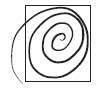 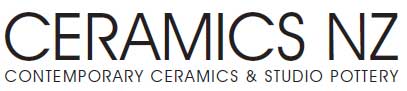 Otago Art Society & Ceramics Association New Zealand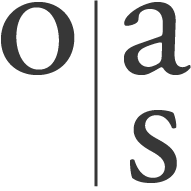 (Otago and Southland Chapter)Joint Exhibition 16th Nov to 2nd Dec 2018Conditions of Entry for OAS and CANZ MembersTheme: Open Theme, but we ask OAS Members to consider some form of ceramics as a launching point. Think about using patterns and forms, incorporating styles and mimicking techniques. Or simply even a still life with your favorite sculpture or homeware featuring prominently.Artists who are members of both CANZ and OAS must specify which organisation they are participating under. OAS Members are excluded from CANZ judging and potential prizes. Entry forms must be delivered to the OAS no later than 4pm Friday 2nd Nov. Entry forms can be delivered in person or be emailed to the Otago Art Society at otagoartsociety@xtra.co.nz Out-of-town entries being couriered/posted to be addressed to: “OAS/CANZ Exhibition”, Otago Art Society, first floor, Dunedin Railway Station, 22 Anzac Avenue, Dunedin – with pre-paid return ticket included.Out-of-town OAS entries to be delivered no later than Friday 9th Nov 2018. Other options can be organised in consultation with the OAS. Please feel free to contact us.  Out-of-town CANZ entries to be delivered no later than Tues 13th Nov 2018. OAS Member’s local entries must be delivered to the OAS from 4–6pm Sunday 11th Nov 2018. CANZ Members local entries must be delivered to the OAS from 10am – 4pm Monday 12th Nov and 10am – 4pm Tuesday 13th Nov 2018. All Artists are invited to the Opening Evening on Friday 16th November at 6pm. Unsold works must be picked up on Sunday 2ndth Dec 2018, 1–5pm.Works not collected will incur a storage charge of $10 per week, works not collected by 6th January 2019 will be deemed to become property of OAS, to be disposed of at its discretion.For CANZ MembersTO BE ELIGIBLE TO ENTER YOU MUST BE A CANZ (Ceramics Association New Zealand) CURRENT FINANCIAL MEMBER of OTAGO AND SOUTHLAND.The work must not have won an award in NZ and not been exhibited in Dunedin Artists may submit up to three entries, one of which may be a set not exceeding 6 pieces and must be sold as a set. If space is limited, a large set may not be displayed in full.All works must be the original work of the artist, executed within the last two years.Work that does not meet standard ceramic criteria will not be exhibited. No correspondence will be entered into.Artist’s name, title of work, medium, and price must be attached to the work or clearly marked for organisers. All works are to be for sale. 30% commission is to be included in the priceA $30 entry fee is to be included when submitting the entry form. Cash and cheque welcome. Please make cheques out to “Fusion 2010.” Alternatively you can pay by direct debit to:Acc. Name: Fusion 2010				Ref: Your NameAcc. No. 06 0901 039487900			Particulars: CANZOAS ExhibWork that is bought by a buyer from overseas can be removed from the exhibition before the end of the exhibition period.By entering, exhibitors accept that photographs of their work may be used for publicity purposes.  Packaging must be suitable and reusable to return unsold works, clearly labelled with entrant’s name, and return address. Disclaimer: All due care will be taken but the exhibition team and the Otago Art Society will not be held responsible for any loss, damage or clerical mistakes during the exhibition or in transit. Please arrange your own insurance.For OAS MembersOpen to all financial OAS Members. There is no entry fee for OAS Members. All works must be original and the sole work of the artist (collaborations must have all contributing artists’ names on the entry form).Members may submit two 2D works each. Three Photographic or Digital 2D works may be entered. Members may submit any combination there-of. Painted works must be completely dry.Works must be presented to professional standards. 2D works must have D-rings 75mm from the top.*2D entries must not exceed 20kg. * Artist’s name, title of work, medium, and price must be written on the back or underneath the work as well as on a swing label attached to the work. (Please make sure the swing label will be visible during hanging with plenty of string. The organisers reserve the right to photograph or reproduce illustrations of selected works, for publicity and social media posts relating to the exhibition and the OAS in general.Artists’ work must be for sale. A 30% commission will be deducted on all sales to aid the OAS. The OAS endeavours to ensure that all artworks are handled safely and with care. Insurance is the artist's responsibility.(*Please note that the OAS galleries are housed in a historically significant building, which places certain restrictions on what can and cannot be done to the walls. Feel free to contact the OAS with any questions you may have regarding this condition of entry.)ENTRY FORM – OAS/CANZ Joint ExhibitionName: (to appear on labels) 	A $30 Entry Fee for CANZ Members to be included.   $______     Enclosed.           Direct Debit.All Artists please complete belowName:		Address: 	 Post Code 	Home Phone: 	 Cell Phone: 	Email: 	  Out of Town Artists - tick if return freight included.   OAS Member’s bank acc:         Please tick box if you DO NOT consent to your work being sold through layby to the customer.Unsold works must be picked up on Sunday 2nd December 2018, 1-5pm. Works not collected will incur a storage charge of $10 per week, works not collected by 6th January 2019 will be deemed to become property of OAS, to be disposed of at its discretion.I agree to the conditions of entry.  Signature: ___________________________________   Date: ______________TITLE (OAS Members)MEDIUMPRICEOffice use only2.3. (Photography, Digital works only)TITLE (CANZ Members)MEDIUMPRICEOffice use only1.2.3.